Monday 13th June 2022 – Class 5 Homework – Bamburgh	Name:________________Q1.         x + 2y = 20x and y are whole numbers less than 10What could x and y be?1 markQ2.Amina is making designs with two different shapes.She gives each shape a value.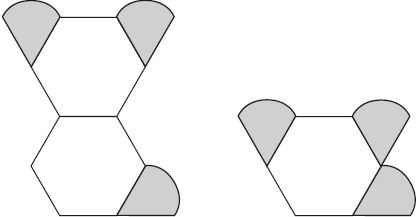 Total value is 147          Total value is 111Calculate the value of each shape.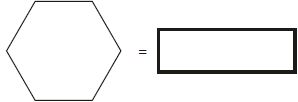 1 mark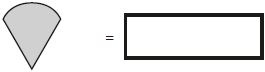 1 markQ3.A shop prints designs on T-shirts.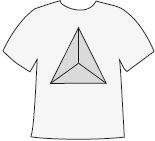 They use this formula to work out the price for printing a design.What is the price for printing a design that has 3 colours in it?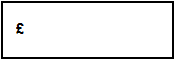 1 markAmina has £5 to spend on printing a design.What is the greatest number of colours she can have in the design?2 marksQ4.In this diagram, the shaded rectangles are all of equal width (w).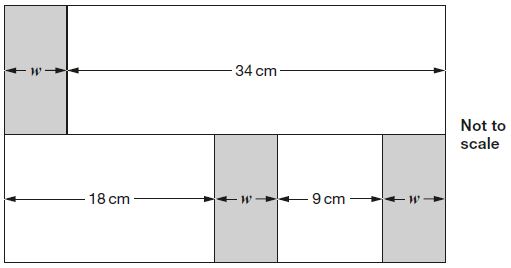 Calculate the width (w) of one shaded rectangle.2 marksQ5.Here is a pattern of number pairs.Complete the rule for the number pattern.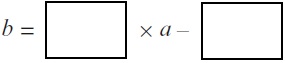 1 markQ6.n = 22What is 2n + 9?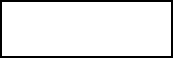 1 mark2q + 4 = 100Work out the value of q.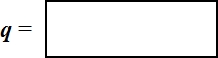 1 markQ7.Here is an equation.k = 100 − 4n(a)     Find the value of k when n = 60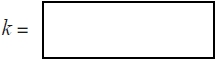 1 mark(b)     Find the value of n when k = 99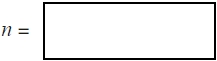 1 markQ8.n stands for a whole number.2n is greater than 30
5n is less than 100Write all the numbers that n stands for.x = 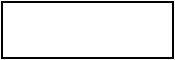 y = price = 60p × number of colours + £1.25ab19219329439